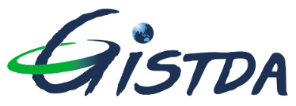 เอกสารแจ้งหัวข้อหรือรายการที่สนใจสำหรับการเข้าเยี่ยมชมกิจการและดูงานของ สทอภ. อำเภอศรีราชา  จังหวัดชลบุรี1. ชื่อหน่วยงาน/สถาบันการศึกษา										2. วัตถุประสงค์ในการเข้าเยี่ยมชมกิจการและดูงาน								3. แนวทางความร่วมมือในอนาคต										4. วันและเวลาที่ประสงค์จะเข้าเยี่ยมชมกิจการและดูงาน  	วันอังคารที่					 9:00 - 12:00    13:30 - 16:30	วันพฤหัสบดีที่					 9:00 - 12:00    13:30 - 16:305. หัวข้อในการเข้าชม 	 การปฏิบัติการดาวเทียม ได้แก่ (สปท.)			- การวางแผนถ่ายภาพ รับสัญญาณ และผลิตข้อมูลดาวเทียม (ใช้เวลาประมาณ 30 นาที)			- การปฏิบัติการดาวเทียมไทยโชต (ใช้เวลาประมาณ 30 นาที)  ห้องปฏิบัติการ และ ศูนย์วิจัย  (ใช้เวลาประมาณ 30 นาที) (สพก.) เลือก 1 หัวข้อ	  ห้องปฎิบัติการทดสอบชิ้นส่วนอากาศยาน (GALAXI Lab)	  ห้องปฏิบัติการสำหรับการวิจัยด้านวงโคจรในอวกาศ (AstroLab)  ห้องปฏิบัติการทดลองในสภาวะแรงโน้มถ่วงต่ำ Microgravity Experiment Laboratory (Micro-X)  AIT อาคารศูนย์ประกอบและทดสอบระบบดาวเทียม   (ใช้เวลาประมาณ 30 นาที) (สธอ.2) Space Inspirium (เสียค่าเข้าชมท่านละ 50) (ใช้เวลาประมาณ 90 นาที) (สคร.)**  การเลือกหัวข้อเข้าชมจะพิจารณาตามความเหมาะสมของคณะดูงานเป็นสำคัญ **6. ผู้ประสานงาน					เบอร์ติดต่อ					7. อนุญาตให้ สทอภ. บันทึกภาพนิ่ง/ภาพเคลื่อนไหว 	       อนุญาต		 ไม่อนุญาต8. รายชื่อผู้เข้าเยี่ยมชมกิจการและศึกษาดูงานหมายเหตุ  กรุณาส่งแบบฟอร์ม มาพร้อมกับหนังสือขออนุญาตเข้าเยี่ยมชมอย่างเป็นทางการล่วงหน้าอย่างน้อย 7 วัน 